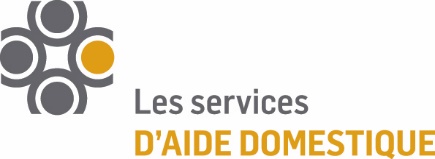 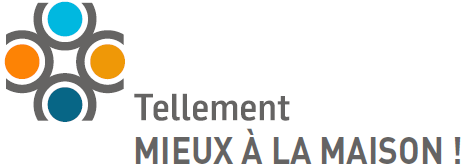 Notre entreprise, Les Services d’aide Remue Ménage, cherche à combler les postes suivants:Préposé(e) en aide à domicilePrincipales fonctions: Aider à l’entretien de la résidence / Épousseter, passer le balai et l’aspirateur, laver le plancher / Nettoyer la toilette, le bain et les comptoirs / Laver le four et le réfrigérateur / Faire la lessive et le repassage / Préparer des repas sans diète / Effectuer des courses à proximité du domicile.Conditions d’emploi: Nos services sont offerts à la population résidant sur le territoire de Ville Saint-Laurent, Bordeaux-Cartierville, Ahuntsic et Montréal-Nord. Le préposé doit se déplacer dans ces différents secteurs et être disponible du lundi au vendredi de 8h00 à 17h00.Salaire : Taux horaire de 17.56$ Temps plein - - Trente (30) heures garanties par semaine + déplacementsTemps partiel - - Vingt-et-une (21) heures par semaine + déplacementsSur appel - - Moins de vingt-et-une (21) heures par semaineExigences du poste:  Le préposé doit être une personne possédant de bonnes qualités relationnelles et souhaitant aider les personnes âgées. Il doit aimer travailler seul, être autonome et débrouillard. Milieu de travail syndiqué.Postes syndiqués avec avantages sociaux (congés de maladie payés et assurance collective) accordés selon le statut.Envoyer votre candidature par courriel à: info@tellementmieuxalamaison.comAdresse : 1620, rue Fleury Est, Montréal (Québec)  H2C 1S8FAX : 514.383.8773Au plaisir de vous recevoir en entrevue!P.S. : Le masculin est utilisé dans le seul but d’alléger le texte.